Webová stránka projektu slouží k veřejné prezentaci studie proveditelnosti včetně zpřístupnění vybraných výstupů studie širokému okruhu zájemců. Výstupy z návrhové fáze projektu jsou připraveny k nahlédnutí níže (odkaz na dolní část stránky).CÍLE PROJEKTUObec Ondratice připravuje v rámci výše uvedené studie řadu opatření, jejichž smyslem je snížit ohrožení obce sužované častými přívalovými povodněmi, omezit nadměrnou ztrátu půdy na zemědělských pozemcích a zlepšit stav poškozených úseků Ondratického potoka.Připravovaný návrh se skládá z následujících opatření:Z hlediska protipovodňové ochrany obce se plánuje zřízení suché retenční nádrže (poldru) nad obcí na Ondratickém potoce v oblasti PP Kopaniny a na jeho přítoku v oblasti nad střelnicí. K poldru je navrženo zřízení/rekonstrukce přístupové cesty k zemní sypané hrázi. Dále se řeší problematický soutok v oblasti u požární nádrže, kde je navržena rekonstrukce zatrubnění. Na počátku zatrubnění potoka a jeho přítoku je navržena rekonstrukce vtokového objektu s osazením česlí proti ucpání, příp. vstupu osob. Dále se řeší stékající voda po cestách do zastavěné části obce od vodojemu (navržena rekonstrukce cesty a zřízení propusti do rokle směrem ke Sněhoticím) a po cestě od Drysic, kde se v zatáčce nad obcí navrhuje zřízení příkopu a propustku, svádějícího vodu do rokle. Zlepšení stavu vodního toku (revitalizace) se plánuje v zátopě navrhovaných suchých poldrů a v úseku mezi vodním zdrojem Brodek a začátkem obce Ondratice.Z hlediska protierozní ochrany zemědělské půdy a ochrany obce před nadměrným smyvem půdy do zastavěné oblasti se plánuje v lokalitě půdního bloku nad vodojemem zřízení zatravněných sběrných průlehů, které přerušují povrchový odtok a bezpečně jej svádějí do vodotečí, ale zároveň jsou přejezdné pro mechanizaci. Soustava průlehů je doplněna rekonstrukcí cesty od vodojemu a znovuzřízením cesty kolem PP Kopaniny, což umožní přístup na rozčleněné zemědělské pozemky. Dále se  v souladu s metodikou MŽP navrhuje zatravnění úzkého pásu mezi západním okrajem PP Kopaniny a cestou a změna osevního postupu na pícniny(vojtěška a pod.) na pozemku mezi touto cestou a lesem (VÚ Březina) a dále na části půdního bloku mezi vodojemem a navrhovaným suchým poldrem na Ondratickém potoce.Zpracování studie proveditelnosti je v souladu s Metodikou odboru ochrany vod, která stanovuje postup komplexního řešení protipovodňové a protierozní ochrany pomocí přírodě blízkých opatření (věstník MŽP, listopad 2008).VYBRANÉ VÝSTUPYMapa – císařské otisky stabilního katastru (19.století)Mapa ohrožení půdy vodní erozí – současnostFotodokumentaceMapa ohrožení půdy vodní erozí – návrhový stavSituace všech navržených opatřeníTechnická zpráva – prioritní opatřeníSituace prioritních opatřeníZákladní návrhy opatřeníSituace návrhu opatření na podkladě KN mapySituace návrhu opatření na podkladě PK mapyPOSTUP ZPRACOVÁNÍZpracování projektu je členěno do několika vzájemně navazujících částí:Část A		Analytická částČást B1 	Návrhová částČást B2 	Návrhová částČást C 	Závěrečné vyhodnocení a návrh výsledných parametrůPodrobněji je postup zpracování uveden níže.Část A - Analytická částAnalytická část projektu slouží zejména k zajištění širokého spektra dostupných podkladů a provedení analýz stávajícího stavu v řešeném území, dále k vytipování problematických míst, které je třeba následně řešit návrhem příslušných opatření. Její výstupy slouží jako podklad pro navržení potřebných opatření v navazujících fázích studie.Mezi provedené činnosti patří zejména:Získání základních podkladů pro vypracování studie (mapy, digitální data)Posouzení morfologie terénu (DMT)Analýza geomorfologického potenciálu přirozeného stavu řešené vodopisné sítěHydromorfologická analýza (analýza současného odklonu vodopisné sítě vodních toků a niv od potenciálu přirozeného stavu vodopisné sítě)Stanovení odtokových poměrů – CNErozní analýza, výpočet erozního smyvu a stanovení erozní ohroženosti (s pomocí USLE-2D v modifikaci metody gridu)Stanovení hydrického potenciálu lesní půdy včetně vlivu lesních porostůStanovení odolnosti lesní půdy vůči dopravně-těžební eroziDefinování kritických profilů a jejich sběrných plochZískání, analýza a vyhodnocení územně plánovací dokumentaceZajištění, analýza a vyhodnocení územně technických podkladů (technické limity, inženýrské sítě, dopravní infrastruktura, lokality ZCHÚ, SPA, EVL, prvky ÚSES a dalších)Analýza současných podkladů zpracovaných a dalších materiálu s vazbou na protipovodňovou a protierozní problematikuOstatní podklady potřebné pro zpracování návrhu Získání historických podkladů – mapy stabilního katastruIdentifikace dotčených subjektůIdentifikace dotčených uživatelůMístní šetření, projednání s vedením obce, vytipování problémových míst v územíTerénní průzkumyFotodokumentace řešeného územíTvorba a kompletace výstupu analytické části A.Část B1 - Návrhová částNávrhová část B1 navazuje na analytickou část A. Využívá široké škály zajištěných podkladů k danému území a provedených analýz stávajícího stavu. Návrhem příslušných opatření reaguje na vytipovaná problematická místa. Součástí části B1 je provedení analýz návrhového stavu za účelem vyhodnocení účinnosti navržených opatření.Mezi provedené činnosti patří zejména:Návrh opatření na vodních tocích (PBPO a revitalizace)Návrh opatření v ploše povodí (PEO – plošná a liniová opatření na ZPF)Návrh opatření na lesních půdáchSituační řešení jednotlivých návrhů – přehled všech navrhovaných opatřeníVyhodnocení účinnosti navrhovaných opatření:vyhodnocení vlivu navrhovaných opatření na hydromorfologický stav řešené vodopisné sítěvyhodnocení účinnosti opatření na erozní smyv a erozní ohroženostvyhodnocení účinnosti opatření na změnu odtokových poměrůcelkové porovnání návrhový stav se stavem stávajícímTvorba a kompletace výstupu návrhové části B1.Část B2 - Návrhová částNávrhová část B2 je fází projektu, kde dochází ke konkretizaci opatření, která budou řešena podrobněji. Jsou stanovena kritéria výběru prioritních opatření. Vybraná prioritní opatření jsou následně projednána s dotčenými orgány a vlastníky dotčených pozemků. Vyhodnocení projednání, které je součástí této části projektu, umožňuje další konkretizaci navržených opatření v navazující fázi C.Mezi provedené činnosti patří zejména:Stanovení kritérií pro výběr opatřeníStanovení prioritních opatřeníNávrh základních parametrů u prioritních opatřeníOvěření územně-technických podmínek realizovatelnosti u prioritních opatření (územní limity, inženýrské sítě atd.)Projednání navrhovaných opatření s:Správci vodních tokůAgentura ochrany přírody a krajiny (AOPK)Uživateli pozemků (zemědělci)Obcí OndraticeDotčenými správci inženýrských sítíPřípadně dalšími subjektyProjednání stanovisek dotčených vlastníků – v tom:Vypracování přehledů dotčených vlastníkůDigitalizace mapových podkladů Oslovení vlastníků – formou dopisů, pozvánka na místní projednáníMístní projednání s vlastníky, prezentace projektu, vysvětlení záměrů, získání předběžného stanoviska vlastníka, získání připomínekVyhodnocení po projednání, vytvoření podkladu pro stanovení výběru opatření Výběr opatření pro zpracování dokumentace na úrovni konceptu DURZapracování připomínek z projednání do vybraných prioritních návrhůTvorba a kompletace výstupu návrhové části B2.Část C - Závěrečné vyhodnocení a návrh výsledných parametrůPoslední část projektu slouží k závěrečnému vyhodnocení a návrhu výsledných technických parametrů stavby u vybraných prioritních opatření. Jsou provedena potřebná upřesnění vybraných opatření, zajištění doplňujících podkladů, provedeny konkrétní technické výpočty daných opatření a specifikovány základní technické parametry daných opatření. Výstup umožňuje vytvořit zadání pro zpracování dokumentace pro územní řízení.Mezi provedené činnosti patří zejména:Vytvoření geodetických podkladů pro účely hydrotechnického posouzení u vybraných prioritních opatřeníVytvoření geodetických podkladů pro projektové práce u vybraných prioritních opatřeníOrientační geotechnický, pedologický průzkum v lokalitách navrhovaných vybraných prioritních opatřeníZískání chybějících údajů pro podrobnější návrh staveb (data ČHMÚ apod.)Základní hydrologické a hydrotechnické výpočty u vybraných navrhovaných prioritních opatřeníNávrh výsledné územně technické koncepce u vybraných navrhovaných prioritních opatřeníNávrh etapizace projektuVytvoření podkladu pro začlenění navrhovaných opatření do územně plánovací dokumentacePropočet realizačních nákladů u vybraných prioritních opatření vč. vyvolaných investicPopis limitů předpokládaného vývojeVypracování finální verze dokumentaceKONTAKTPro případné dotazy využijte kontakt na zpracovatele:Ing. Martin Lexa (VRV a.s.)telefon: 257 110 330  e-mail: lexa@vrv.cz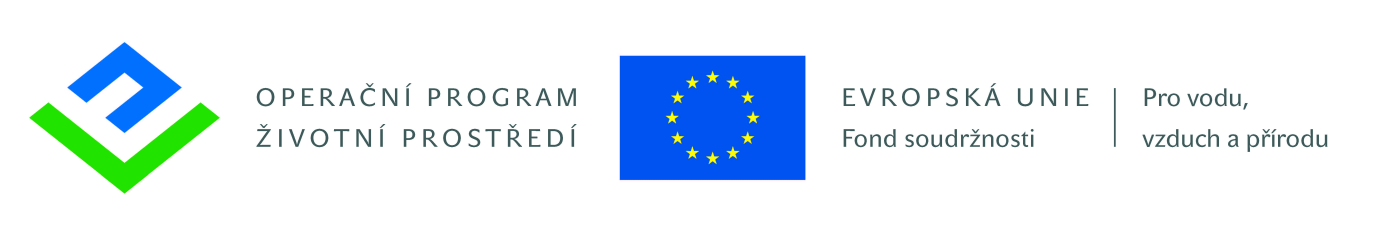 STUDIE PROVEDITELNOSTI K REALIZACI PŘÍRODĚ BLÍZKÝCH PROTIPOVODŇOVÝCH A OPATŘENÍ V OBCI ONDRATICESTUDIE PROVEDITELNOSTI K REALIZACI PŘÍRODĚ BLÍZKÝCH PROTIPOVODŇOVÝCH A OPATŘENÍ V OBCI ONDRATICEZadavatel:Obec Ondratice                                                 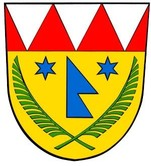 Zpracovatel:Vodohospodářský rozvoj a výstavba a.s.     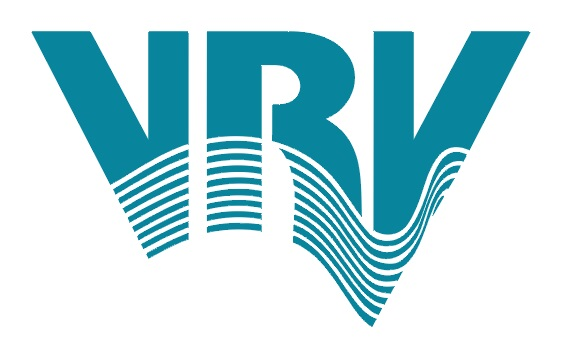 